Studying the feasibility for small projects within its concerns with developing skills and self-capabilities, Faculty of Sciences and Humanities in Alghat held a course entitled: “Studying the Feasibility for Small Projects” that wes presented by Dr. Khaled Hashem Hanafi, the assistant professor in Department of Business Administration. In fact, the course discussed the most crucial studies that the feasibility requires: technical research; marketing research; financial research and profits estimation. The course included applications and some practical exercises for the aforementioned specified goals. The Dean of the Faculty Dr. Khaled Abdullah Alshafi confirmed that these courses come as part of the faculty’s preparations for many programs and activities that target the students. Moreover, his excellency confirmed that they will be providing whatever the students need of courses to develop their abilities. He urged the students to take part in the programs and activities the faculty offers as these participations will benefit them scientifically and practically and to display their talents and skills. The faculty’s Dean Dr. Khaled Alshafi expressed his thanks to Dr. Khaled Hanafi for his participation to organize such a course which is a good example of the teaching staff taking part in the student activities in the faculty.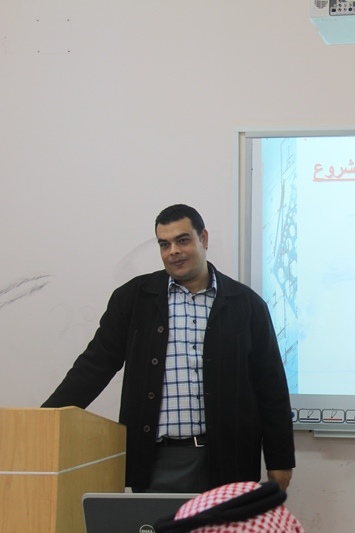 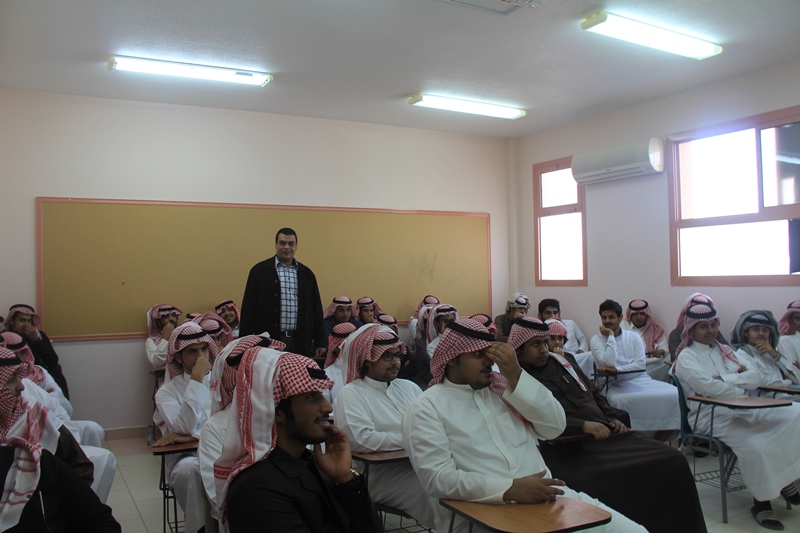 